SENIOR TAXI POHOŘELICE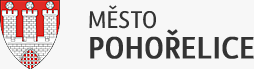 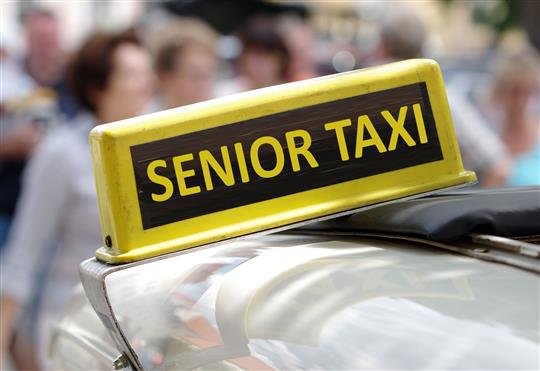 Změny platné od 14. 3. 2019Pro koho je služba určena?Služba SENIOR TAXI je určena pro občany:s trvalým pobytem ve městě Pohořelice ve věku 65 let a více,s trvalým pobytem ve městě Pohořelice, kteří jsou držiteli průkazu „ZTP“ a „ZTP/P“možný doprovod jednou osobou v ceně službyKde je SENIOR TAXI poskytováno?Tato služba je poskytována pouze v rámci katastrálního území města Pohořelice (včetně místních částí – Smolín, Velký Dvůr, Nová Ves). To znamená, že je možné do SENIOR TAXI nastoupit a vystoupit z něj pouze v této lokalitě. Cesta zpět je druhou jízdou. V každém měsíci může oprávněná osoba uskutečnit max. 16 jízd.Kolik za cestu zaplatíte?Za jednu cestu po Pohořelicích včetně místních částí Smolín, Velký Dvůr, Nová Ves v jednom směru jízdy zaplatíte přímo ve vozidle částku 20,- korun. Žádný další poplatek neplatíte.Kdy si lze SENIOR TAXI objednat?SENIOR TAXI je po předchozí objednávce dostupné v pracovní dny v době od 6:30 do 17:30 hodin. Poskytnutí služby si musíte objednat telefonicky jeden den přede dnem, v němž potřebujete odvoz. Budou-li to umožňovat provozní podmínky SENIOR TAXI, můžete službu využít i v den jejího objednání.Jak si službu objednáte?O poskytnutí služby požádejte na telefonním čísle 602 528 529 a sdělte přesné místo a čas, kdy chcete SENIOR TAXI přistavit. Řidič je povinen dodržet místo a čas nástupu s maximální čekací dobou 10 minut.Jak prokážete nárok na službu?Před první jízdou je potřeba si na městském úřadě (Gabriela Čermáková – 519 301 352) či městské knihovně (Brněnská 2) vyzvednout evidenční kartu SENIOR TAXI. Při předložení dokladu totožnosti, uvedete údaje, které doloží nárok na využívání služby. Před zahájením jakékoliv další cesty předložíte již pouze evidenční kartu. Registrace a vydání evidenční karty je ZDARMA.Jak poznáte vozidlo SENIOR TAXI?Osobní automobil, který jste si objednal/a, bude opatřen prostým označením SENIORTAXI.